IT-Architekt im Java / JEE-UmfeldAuf einem Blick:Langjährige Erfahrung im Software-Design OOA, OOD, UML 
Zertifikat: CPSA (Certified Professional Software Architect iSAQB)
15 Jahre Software-Entwicklung in JAVA, J2EE / JEE
unter Verwendung von Frameworks wie Spring, Hibernate, jUnit
Verwendete Tools: Eclipse, Maven, RSA, ClearQuest, ClearCase
Scrum: PSM (Professional Scrum Master)
Sprachen: Deutsch (Muttersprache), Englisch (Sehr gut)Verfügbarkeit und Konditionen:Verfügbar ab: 03.05.2015, 5 Tage / WocheTagessatz: auf AnfrageProjekthistorieKunde 	IBM (Bereich Öffentliche Verwaltung)Projekt	Produkt – Ergänzungsleistungs-Applikation Schweiz 
Gesamtprojektgröße: 400 MitarbeiterAufgaben	Analyse, Design, UmsetzungZeitraum	05.2007 – 12.2014Details	Übernahme der Aufgabe als Architekt/Entwickler, danach als Development-Lead mit 8 Entwicklern und Delivery-Verantwortung.
Die Aufgabe beinhaltete Anforderungs-, Change und Kunden-Management, die Betreuung und Unterstützung des Entwickler-Teams und die Abstimmung mit anderen Entwicklungsteams.
Die mehrsprachige Applikation umfasst die Erfassung der Daten, 
die Berechnung der Leistungen anhand von gesetzlichen Vorgaben nach kantonalen Richtlinien, die rechtswirksame Verfügung der Berechnungen und  die Zahlungen.

JAVA, J2EE, EJB, Hibernate, Spring
UML, OOA, OOD
Websphere, DB2, RCP, jUnit, dbUnit, Maven
RSA 8 (Rational Software Architect), ClearCase, ClearQuest, RQM (Rational Quality Manager)Kunde 	edicos: Zimmer (Pharmatechnologie)Projekt	Aufbau des weltweiten Intranet-Portals, ExtranetAufgaben	Beratung, Konzeption, UmsetzungZeitraum	03.2006 - 04.2007Details	Konzeption und Realisierung des weltweiten und damit auch mehrsprachigen Intranet-Portals für Zimmer. Aufbau der Entwicklungsumgebung sowie Coaching und Einarbeitung von Mitarbeitern. Entwicklung von Portlets und eines komplexen Navigationssystems. Umsetzung der Benutzer- und Gruppen-Synchronisation mit dem zentralen Benutzerverzeichnis und der automatischen Windows-Authentifizierung. 

Eclipse, CVS, Oracle, MS Active Directory, MS IIS, Tomcat
JAVA, Opentext LiveLink, JNDI, JSP, Custom Tagslibs UMLKunde 	edicos: KfW (Kreditanstalt für Wiederaufbau)Projekt	Migration des IntranetsAufgaben	Beratung, Konzeption, UmsetzungZeitraum	2005Details	Konzeption und Entwicklung eines Tools zur automatischen Strukturierung und Konvertierung des Contents. 

JAVA, LiveLink, Oracle, Tomcat, UMLKunde 	edicos: BTV (Bank für Tirol und Vorarlberg)Projekt	Relaunche des Internet-PortalsAufgaben	Beratung, Konzeption, UmsetzungZeitraum	2004/2005Details	Konzeption und Entwicklung verschiedener Automatismen zur Steuerung von Abläufen zwischen Autoren des Internets/Intranets, sowie Entwicklung eines Verteilungssytems/Synchronisationssystems von Content. Realisierung der erweiterten Suche im kombinierten Int*net. 

JAVA, JSP, Custom Tagslibs, LiveLink, Oracle, Readware, Bea Weblogic, Eclipse, CVSKunde	edicos: Ticket Online Software GmbHProjekt	CMS-Integration TicketshopAufgaben	Analyse, Konzeption, Schulung, Coaching, EntwicklungZeitraum	2004Details	Realisierung eines CMS-basierten Internet-Auftritts für Veranstaltunginformationen und den Online-Verkauf von Veranstaltungstickets. Konzeption der technischen Infrastruktur und Integration des Buchungssystems.

XML, XSL(T), CMS IXOS Obtree, Serverside JavaScriptFestanstellungen Gauss Interprise AGKunde	IHK MünchenProjekt	Relaunch verteiltes Int*net + Partner-SitesAufgaben	Konzeption, EntwicklungZeitraum	2003Details	Relaunch des verteilten Intr*nets und der Partner-Sites für die IHK München und Oberbayern. Entwicklung einer webbasierten Oberfläche zur Erfassung, Strukturierung und Bewertung des Contents.

Java, JSP, JSP-Custom-Taglibs, JSTL, Gauss-VIP, Oracle, Tomcat, Eclipse, CVSKunde	Stadtsparkasse MünchenProjekt	XML-basiertes Redaktionssystem für FachautorenAufgaben	Konzeption, EntwicklungZeitraum	2002Details	Realisierung einer Software-Lösung für die Erfassung und Präsentation von strukturierten Inhalten für das Internet.

Java, XML, XSL(T), JSP, JSP-Custom-Taglibs, StrutsKunde	DAB-Bank (Deutsche Anlage Bank)Projekt	Einführung eines CMSAufgaben	Konzeption, Entwicklung, TeilprojektleitungZeitraum	2000/2001Details	Spezifikation und Entwicklung von Programmen zur Automatisierung des Workflows und zur Vereinfachung der Administration. Erstellung der Roadmap für die Migration.
Performancetuning.

Java, JSP, Gauss-VIP, OracleKunde	LV 1871 AG (Versicherung)Projekt	KundeninformationssystemAufgaben	EntwicklungZeitraum	2000Details	Entwicklungen für ein verteiltes Kundeninformationssystem: Teile von Tarifrechnern, XML-Druckinterpreter, Einstiegsportal auf Basis JavaHelp.

Java, Swing, XMLKunde	Siemens AG - ICNProjekt	Dokumentenverwaltungs- und -distributionssystemAufgaben	Projektleitung, Konzeption, Entwicklung, TestZeitraum	1999Details	Erstellung einer Anwendung für die Verwaltung und Verteilung von Dokumentationen für Fachanwender.

C++, MFC, InstallShield, MS-ProjektKunde	NSE Software AGProjekt	Bestands- und Informationssysteme für die FinanzberatungAufgaben	Konzeption, EntwicklungZeitraum	1998-2000Details	Erstellung und Customizing von CRM- und Tarifierungs-Modulen auf der Basis der Finanzanwendung FINAS (Financial Information and Sales Support System) Enterprise.

C++, SQL, DatenbankmodellierungFestanstellungen Geiss & Birmili GmbHKunde	iii (Internationales Immobilien Institut, Stromkonzern ThügaProjekt	DrucksteuerungssystemAufgaben	Konzeption, EntwicklungZeitraum	1996/1997Details	Konzeption und Entwicklung eines Drucksteuerungssystems. Druckhandling und anschließende Analyse und Aufbereitung der Druckdaten und Bereitstellen für das Internet.

C++, MFC, PL5, PHP, HTMLFachkenntnisse detailiertProgrammierung 	JAVA / J2EE, JSP, Portlet JSR 168, XML, SQL, JavaScript, HTML, CSS
Application Server	IBM WebSphere, 
Apache TomcatPortal Server	Abaxx-Portal-Server (Certified Engineer)Content Management	OpenText Livelink, CMS Gauss VIP 5-8, 
OpenCMS, CMS IXOS ObtreeFrameworks 	Hibernate, Spring, JUnit, DBUnitDatenbanken	DB2, Oracle 8i/9i, Microsoft SQL Server, MySQLModellierung	UML, OOA, OOD, Entity RelationshipEntwicklung	RSA (Rational Software Architect), ClearCase, ClearQuest, RQM (Rational Quality Manager), Maven	Eclipse, ANT, CVS, BugzillaOffice	Microsoft Office, Microsoft ProjectDiverses	LDAP, Active Directory, 	Apache Lucene, ReadwareAusbildung / Studium2004 – heute	Freiberuflicher IT-Consultant1998 – 2003	IT-Consultant, Projektleiter und Software Engineer bei evodion IT1995 – 1998	Software-Entwickler bei Geiß & Birmili GmbH1994 – 1995	Wehrdienst, EDV-Abteilung Luftwaffenwerft Erding1988 – 1994	Studium der Elektrotechnik an der TU München, Diplom
Werkstudent bei Patentanwaltskanzlei TBK1988	Abitur Gymnasium Markt Schwaben
 Zusatzqualifikationen IT-Zertifikate:	Certified Professional Software Architect (CPSA-F - iSAQB)
Certified Java 8 Programmer I (OCA 1Z0-808)
PSM I (Professional Scrum Master)Sprachen:	Deutsch (Muttersprache), Englisch (sehr gut)Persönliche DatenCarsten Seebach Zollstr. 7, 80335 München0172 / 86 21 730Carsten.Seebach@online.deGeburtsjahr: 1968 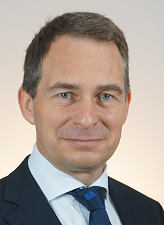 